СанПиН 2.2.1/2.1.1.1278-03. Гигиенические требования к естественному, искусственному и совмещенному освещению жилых и общественных зданий..2.2.1/2.1.1. ПРОЕКТИРОВАНИЕ, СТРОИТЕЛЬСТВО, 
РЕКОНСТРУКЦИЯ И ЭКСПЛУАТАЦИЯ ПРЕДПРИЯТИЙ, ПЛАНИРОВКА И ЗАСТРОЙКА НАСЕЛЕННЫХ МЕСТГигиенические требования к естественному, искусственному и совмещенному освещению жилых и общественных зданийСанитарные правила и нормыСанПиН 2.2.1/2.1.1.1278-03(с изменениями от 15 марта 2010 г.)1. Разработаны: Российской медицинской академией последипломного образования (Т.Е. Бобкова); Научным центром здоровья детей РАМН (Л.М. Текшева); Научно-исследовательским институтом экологии человека и гигиены окружающей среды им. А.Н. Сысина (Ю.Д. Губернский, Н.В. Калинина); Центром госсанэпиднадзора в г. Москве (С.Г. Фокин, В.С. Черный); Научно-исследовательским институтом строительной физики Российской академии архитектуры и строительных наук (И.А. Шмаров, В.А. Земцов).2. Рекомендованы к утверждению Комиссией по государственному санитарно-эпидемиологическому нормированию при Минздраве России.3. Утверждены Главным государственным санитарным врачом Российской Федерации, Первым заместителем министра здравоохранения Российской Федерации Г.Г. Онищенко 6 апреля 2003 г.4. Введены в действие постановлением Главного государственного санитарного врача Российской Федерации от 8 апреля 2003 г. № 34 с 15 июня 2003 г. Зарегистрированы в Министерстве юстиции Российской Федерации 23 апреля 2003 г., регистрационный номер 4443.5. Введены впервыеСодержание2.2.1/2.1.1. ПРОЕКТИРОВАНИЕ, СТРОИТЕЛЬСТВО, 
РЕКОНСТРУКЦИЯ И ЭКСПЛУАТАЦИЯ ПРЕДПРИЯТИЙ, ПЛАНИРОВКА И ЗАСТРОЙКА НАСЕЛЕННЫХ МЕСТГигиенические требования к естественному, искусственному и совмещенному освещению жилых и общественных зданийСанитарные правила и нормыСанПиН 2.2.1/2.1.1.1278-031. Область применения и общие положения1.1. Настоящие санитарные правила и нормы (далее - санитарные правила) разработаны на основании Федерального закона Российской Федерации "О санитарно-эпидемиологическом благополучии населения" от 30 марта 1999 г. № 52-ФЗ (Собрание законодательства Российской Федерации, 1999, № 14, ст. 1650), Положения о государственной санитарно-эпидемиологической службе Российской Федерации и Положения о государственном санитарно-эпидемиологическом нормировании, утвержденных постановлением Правительства Российской Федерации от 24 июля 2000 г. № 554 (Собрание законодательства Российской Федерации, 2000, № 31, ст. 3295).1.2. Санитарные правила предназначены для организаций, занимающихся проектированием, строительством и реконструкцией жилых, общественных зданий в городах, поселках и сельских населенных пунктах, а также учреждений государственной санитарно-эпидемиологической службы Российской Федерации.1.3. Санитарные правила распространяются на проектируемые, реконструируемые и существующие жилые и общественные здания.1.4. Соблюдение требований настоящих санитарных правил является обязательным для граждан, индивидуальных предпринимателей и юридических лиц, занимающихся проектированием, строительством, реконструкцией и эксплуатацией зданий.1.5. Гигиеническая оценка освещения жилых и общественных зданий проводится для установления соответствия настоящим санитарным правилам.Расчеты освещения являются обязательным разделом в составе предпроектной и проектной документации.1.6. Государственный санитарно-эпидемиологический надзор за выполнением настоящих санитарных правил осуществляют учреждения государственной санитарно-эпидемиологической службы Российской Федерации.2. Гигиенические требования к естественному освещению помещений жилых и общественных зданий2.1. Общие требования2.1.1. Помещения с постоянным пребыванием людей должны иметь естественное освещение.2.1.2. Естественное освещение подразделяется на следующие типы: боковое, верхнее и комбинированное (верхнее и боковое).2.1.3. При верхнем или комбинированном естественном освещении помещений любого назначения нормируется среднее значение коэффициента естественной освещенности (КЕО) в точках, расположенных на пересечении вертикальной плоскости характерного разреза помещения и рабочей поверхности. Расчетная точка принимается в геометрическом центре помещения или на расстоянии 1 м от поверхности стены, противостоящей боковому светопроему.2.1.4. При комбинированном естественном освещении допускается деление помещения на зоны с боковым освещением (зоны, примыкающие к наружным стенам с окнами) и зоны с верхним освещением. Нормирование и расчет естественного освещения в каждой зоне производится независимо друг от друга.2.1.5. При двустороннем боковом освещении помещений любого назначения нормированное значение КЕО должно быть обеспечено в геометрическом центре помещения (на пересечении вертикальной плоскости характерного разреза помещения и рабочей поверхности).Постановлением Главного государственного санитарного врача РФ от 15 марта 2010 г. N 20 в пункт 2.1.6 настоящих СанПиН внесены изменения2.1.6. В центральной части и исторических зонах города в помещениях жилых и общественных зданий с односторонним боковым освещением, кроме помещений, указанных в подпунктах 2.3.2 а), 2.3.3 а) и 2.3.4 а) и б) настоящих норм, нормированное значение КЕО, равное 0,50%, должно быть обеспечено в центре помещения.2.1.7. Расчет естественного освещения помещений производится без учета мебели, оборудования, озеленения и деревьев, а также при стопроцентном использовании светопрозрачных заполнений в светопроемах. Допускается снижение расчетного значения КЕО от нормируемого КЕО (ен) не более чем на 10%.2.1.8. Расчетное значение средневзвешенного коэффициента отражения внутренних поверхностей помещения следует принимать равным 0,5.2.1.9. Неравномерность естественного освещения помещений с верхним или комбинированным естественным освещением не должна превышать 3:1. Расчетное значение КЕО при верхнем и комбинированном естественном освещении в любой точке на линии пересечения условной рабочей поверхности и плоскости характерного вертикального разреза помещения должно быть не менее нормированного значения КЕО (ен) при боковом освещении в соответствии с табл. 1, 2.2.1.10. Без естественного освещения допускается проектировать помещения, приведенные в таблицах 1, 2 настоящих норм, требования к которым по естественному освещению не предъявляются.Постановлением Главного государственного санитарного врача РФ от 15 марта 2010 г. N 20 раздел 2.1 главы 2 настоящих СанПиН дополнен пунктом 2.1.112.1.11. При расчете естественного освещения помещений для зданий, расположенных в разных районах Российской Федерации, следует учитывать световой климат района.2.2. Требования к естественному освещению помещений жилых зданий2.2.1. Требования к естественному освещению жилых зданий в зависимости от назначения помещения изложены в табл. 1.2.2.2. При одностороннем боковом освещении в жилых зданиях нормируемое значение КЕО должно быть обеспечено в расчетной точке, расположенной на пересечении вертикальной плоскости характерного разреза помещения и плоскости пола на расстоянии 1 м от стены, наиболее удаленной от световых проемов: в одной комнате для 1-, 2- и 3-комнатных квартир и в двух комнатах для 4- и более комнатных квартир.В остальных комнатах многокомнатных квартир и в кухне нормируемое значение КЕО при боковом освещении должно обеспечиваться в расчетной точке, расположенной в центре помещения на плоскости пола.2.2.3. При одностороннем боковом освещении жилых комнат общежитий, гостиных и номеров гостиниц нормируемое значение КЕО должно быть обеспечено в расчетной точке, расположенной на пересечении вертикальной плоскости характерного разреза помещения и плоскости пола в геометрическом центре помещения.2.3. Требования к естественному освещению общественных зданий2.3.1. Требования к естественному освещению общественных зданий в зависимости от назначения помещений изложены в табл. 2.2.3.2. При одностороннем боковом освещении в помещениях детских дошкольных учреждений нормируемое значение КЕО должно быть обеспечено:а) в групповых и игровых помещениях - в расчетной точке, расположенной на пересечении вертикальной плоскости характерного разреза помещения и плоскости пола на расстоянии 1 м от стены, наиболее удаленной от световых проемов;б) в остальных помещениях - в расчетной точке, расположенной в геометрическом центре помещения на рабочей поверхности.2.3.3. При одностороннем боковом освещении помещений школ, школ-интернатов, профессионально-технических и средних специальных учебных заведений нормируемое значение КЕО должно быть обеспечено:а) в учебных и учебно-производственных помещениях - в расчетной точке, расположенной на пересечении вертикальной плоскости характерного разреза помещения и условной рабочей поверхности на расстоянии 1,2 м от стены, наиболее удаленной от световых проемов;б) в остальных помещениях - в расчетной точке, расположенной в геометрическом центре помещения на рабочей поверхности.2.3.4. При одностороннем боковом освещении помещений учреждений здравоохранения нормируемое значение КЕО должно быть обеспечено:а) в палатах больниц, в палатах и спальных комнатах объектов социального обеспечения (интернатов, пансионатов для престарелых инвалидов и т.п.), санаториев и домов отдыха - в расчетной точке, расположенной на пересечении вертикальной плоскости характерного разреза помещения и плоскости пола на расстоянии 1 м от стены, наиболее удаленной от световых проемов;Постановлением Главного государственного санитарного врача РФ от 15 марта 2010 г. N 20 подпункт б) пункта 2.3.4 настоящих СанПиН изложен в новой редакцииб) в кабинетах врачей, ведущих прием больных, в смотровых, в приемно-смотровых боксах, перевязочных - в расчетной точке, расположенной в геометрическом центре помещения на рабочей поверхности;в) в остальных помещениях - в расчетной точке, расположенной в центре помещения на рабочей поверхности.Постановлением Главного государственного санитарного врача РФ от 15 марта 2010 г. N 20 в пункт 2.3.5 настоящих СанПиН внесены изменения2.3.5. В помещениях общественных зданий [за исключением помещений, указанных в пунктах 2.3.2 а), 2.3.3 а) и 2.3.4 а) и б)] допускается деление помещений на зоны с достаточным и недостаточным естественным освещением.Постановлением Главного государственного санитарного врача РФ от 15 марта 2010 г. N 20 раздел 2.3 главы 2 настоящих СанПиН дополнен пунктом 2.3.62.3.6. При одностороннем боковом освещении помещений общественных зданий (кроме помещений, указанных в подпунктах 2.3.2 а), 2.3.3 а) и 2.3.4 а) и б) настоящих норм) нормативное значение КЕО должно быть обеспечено в расчетной точке, расположенной в геометрическом центре помещения на уровне рабочей поверхности.3. Гигиенические требования к искусственному освещению помещений жилых и общественных зданий3.1. Общие требования3.1.1. Искусственное освещение подразделяется на рабочее и аварийное.3.1.2. Искусственное освещение помещений подразделяется на общее и комбинированное.3.1.3. Рабочее освещение следует предусматривать для всех помещений зданий, а также участков открытых пространств, предназначенных для работы, прохода людей и движения транспорта.Постановлением Главного государственного санитарного врача РФ от 15 марта 2010 г. N 20 пункт 3.1.4 настоящих СанПиН изложен в новой редакции3.1.4. Нормативное значение освещенности в настоящих нормах установлены в точках ее минимального значения на рабочей поверхности внутри помещений.Постановлением Главного государственного санитарного врача РФ от 15 марта 2010 г. N 20 пункт 3.1.5 настоящих СанПиН изложен в новой редакции3.1.5. Для общего и местного искусственного освещения следует использовать источники света с цветовой коррелированной температурой от 2400°К до 6800°К.Интенсивность ультрафиолетового излучения в диапазоне длин волн 320-400 нм не должна превышать 0,03 Вт/м2; наличие в спектре излучения длин волн менее 320 нм не допускается.Световые приборы для общего и местного освещения, предназначенные к эксплуатации со светодиодами, должны иметь защитный угол, исключающий попадание в поле зрения прямого излучения.Осветительные установки, независимо от используемых источников света и световых приборов, должны обеспечивать нормативные требования к общему искусственному освещению, изложенные в таблицах 1 и 2.В учреждениях дошкольного, школьного и профессионально-технического образования, а также в основных функциональных помещениях лечебно-профилактических учреждений следует применять разрядные лампы и лампы накаливания.3.1.6. Нормированные значения освещенности в люксах, отличающихся на одну ступень, следует принимать по шкале: 0,2; 0,3; 0,5; 1; 2; 3; 4; 5; 6; 7; 10; 15; 20; 30; 50; 75; 100; 150; 200; 300; 400; 500; 600; 750; 1 000; 1 250; 1 500; 2 000; 2 500; 3 000; 3 500; 4 000; 4 500; 5 000.Постановлением Главного государственного санитарного врача РФ от 15 марта 2010 г. N 20 пункт 3.1.7 настоящих СанПиН изложен в новой редакции3.1.7. Нормы освещенности, приведенные в таблицах 1 и 2, допускается снижать на одну ступень по шкале освещенности, при использовании источников света улучшенной цветопередачи с индексом цветопередачи Ra ³ 90% и условии сохранения норм по коэффициенту пульсации.3.1.8. Показатель дискомфорта не должен превышать нормативных значений, приведенных в табл. 1 и 2, в расчетной точке, расположенной на центральной оси стены помещения, перпендикулярной линии светильников, на высоте 1,5 м от пола.Показатель дискомфорта не регламентируется для помещений, длина которых не превышает двойной высоты установки светильников над полом.Постановлением Главного государственного санитарного врача РФ от 15 марта 2010 г. N 20 раздел 3.1 главы 3 настоящих СанПиН дополнен пунктом 3.1.93.1.9. Замена ламп накаливания на новые источники света (компактные люминесцентные лампы, светодиоды) в эксплуатируемых осветительных установках допускается при соблюдении нормативных требований (таблицы 1 и 2) к общему искусственному освещению.3.2. Требования к искусственному освещению помещений жилых зданий3.2.1. Требования к искусственному освещению в зависимости от назначения помещения изложены в табл. 1.3.2.2. Общедомовые помещения должны быть обеспечены общим искусственным освещением.3.3. Требования к искусственному освещению помещений общественных зданий3.3.1. Требования к искусственному освещению в зависимости от назначения помещения изложены в табл. 2.3.3.2. В помещениях общественных зданий следует применять систему общего освещения. Рекомендуется применение системы комбинированного освещения в помещениях общественных зданий, где выполняется напряженная зрительная работа.3.3.3. Общее освещение в помещениях общественных зданий должно быть равномерным. Общее локализованное освещение допускается предусматривать:· в помещениях со стационарным крупным оборудованием (торговые залы магазинов, архиво- и книгохранилища);· в выставочных помещениях с постоянно фиксированными плоскостями экспозиции;· в помещениях, в которых рабочие места расположены группами, сосредоточенными на отдельных участках (пошивочные и ремонтные мастерские, гладильные, лаборатории);· в помещениях, на разных участках которых выполняются работы различной точности, требующие разных уровней освещенности.3.3.4. Уровни суммарной засветки окон жилых зданий, палат лечебных учреждений, палат и спальных комнат объектов социального обеспечения световыми приборами наружного освещения не должны превышать следующих значений средней вертикальной освещенности:· 7 лк - при норме средней яркости проезжей части 0,4 кд/м2;· 10 лк - при норме средней яркости проезжей части 0,6 - 1,0 кд/м2;· 20 лк - при норме средней яркости проезжей части 1,2 - 1,6 кд/м2.3.3.5. Уровни суммарной засветки окон жилых зданий, палат лечебных учреждений, палат и спальных комнат объектов социального обеспечения от архитектурного, рекламного освещения, а также установок освещения строительных площадок, не должны превышать более чем на 10% величин, указанных в п. 3.3.4.Постановлением Главного государственного санитарного врача РФ от 15 марта 2010 г. N 20 пункт 3.3.6 настоящих СанПиН изложен в новой редакции3.3.6. Размещение динамичных видеорекламных световых установок допускается при отсутствии прямой видимости их воздействия в точке, расположенной на расстоянии 1 м от геометрического центра светопроема.Постановлением Главного государственного санитарного врача РФ от 15 марта 2010 г. N 20 раздел 3.3 главы 3 настоящих СанПиН дополнен пунктом 3.3.73.3.7. Угловой размер рекламного видеоэкрана, видимого из точки, расположенной на расстоянии 1 м от геометрического центра окон жилых зданий, палат лечебных учреждений, палат и спальных комнат объектов социального обеспечения, не должен превышать 2°. В дневное время яркость рекламных видеоэкранов не ограничивается. В темное время суток максимально допустимая яркость рекламных видеоэкранов не должна превышать 3000 кд/м2.4. Гигиенические требования к совмещенному освещению помещений жилых и общественных зданий4.1. Совмещенное освещение помещений допускается предусматривать в случаях, когда это требуется по условиям выбора рациональных объемно-планировочных или градостроительных решений, за исключением жилых комнат домов и общежитий, гостиных и номеров гостиниц, спальных помещений санаториев и домов отдыха, групповых и игральных детских дошкольных учреждений, палат лечебно-профилактических учреждений, палат и спальных комнат объектов социального обеспечения (интернатов, пансионатов для престарелых и инвалидов и т.п.)4.2. Требования совмещенному освещению в зависимости от назначения помещения изложены: для жилых зданий - в табл. 1; для общественных зданий - в табл. 2.4.3. При совмещенном освещении общественных зданий нормируемые значения КЕО должны составлять от нормируемых значений КЕО при естественном освещении:· не менее 87 % для учебных и учебно-производственных помещений школ, школ-интернатов, учебных заведений начального и среднего профессионального образования;· не менее 60 % для остальных помещений.Постановлением Главного государственного санитарного врача РФ от 15 марта 2010 г. N 20 пункт 4.4 настоящих СанПиН изложен в новой редакции4.4. При совмещенном освещении нормативную искусственную освещенность в помещениях следует повышать на одну ступень по шкале освещенности в соответствии с п. 3.1.6.4.5. При совместном освещении учебных и учебно-производственных помещений школ, школ-интернатов, учебных заведений начального и среднего профессионального образования следует предусматривать раздельное включение рядов светильников, расположенных параллельно светопроемам.4.6. Искусственное освещение при совмещенном освещении помещений следует проектировать в соответствии с разделом 4 настоящих норм. При этом необходимо предусматривать раздельное включение общего искусственного освещения и дополнительного искусственного освещения, используемого в течение дня.Таблица 1Нормируемые показатели естественного, искусственного и совмещенного освещения помещений жилых зданийТаблица 2Нормируемые показатели естественного, искусственного и совмещенного освещения 
основных помещений общественного здания, а также сопутствующих им производственных помещенийПриложение 1(справочное)Термины и определенияБоковое естественное освещение - естественное освещение помещения через световые проемы в наружных стенах.Одностороннее боковое естественное освещение - естественное освещение помещения за счет светопроемов, расположенных в одной стене.Двухсторонне боковое естественное освещение - естественное освещение помещения за счет светопроемов, расположенных в плоскости двух стен.Верхнее естественное освещение - естественное освещение помещения через фонари, световые проемы в стенах в местах перепада высот зданий.Естественное освещение - освещение помещений светом неба (прямым или отраженным), проникающим через световые проемы в наружных ограждающих конструкциях.Комбинированное искусственное освещение помещений - освещение, при котором к общему освещению добавляется местное.Комбинированное естественное освещение помещений - сочетание верхнего и бокового естественного освещения.Контраст объекта различения с фоном К - отношение абсолютной величины разности между яркостью объекта и фона к яркости фона.Коэффициент естественной освещенности (КЕО) - отношение естественной освещенности, создаваемой в некоторой точке заданной плоскости внутри помещения светом неба (непосредственным или после отражений), к одновременному значению наружной горизонтальной освещенности, создаваемой светом полностью открытого небосвода; выражается в процентах.Коэффициент пульсации освещенности К % - критерий оценки относительной глубины колебаний освещенности в результате изменения во времени светового потока газоразрядных ламп при питании их переменным током, выражающийся формулой где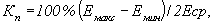 Емакс и Емин - соответственно максимальное и минимальное значения освещенности за период ее колебания, лк;Еср - среднее значение освещенности за тот же период, лк.Местное освещение - освещение, дополнительное к общему, создаваемое светильниками, концентрирующими световой поток непосредственно на рабочих местах.Наружное архитектурное освещение - искусственное освещение фасадов зданий и сооружений, произведений монументального искусства и элементов городского ландшафта для обеспечения их художественной выразительности, отвечающее требованиям экологии зрительного восприятия и социально-экономической эффективности.Общее освещение - освещение, при котором светильники размещаются в верхней зоне помещения равномерно (общее равномерное освещение) или применительно к расположению оборудования (общее локализованное освещение).Показатель дискомфорта М - критерий оценки дискомфортной блесткости, вызывающей неприятные ощущения при неравномерном распределении яркостей в поле зрения, выражающийся формулой где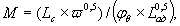 Lc - яркость блесткого источника, кд/м2;v - угловой размер блесткого источника, стер;j - индекс позиции блесткого источника относительно линии зрения;Lад - яркость адаптации, кд/м2.Помещения без естественного света - помещения, в которых коэффициент естественной освещенности (КЕО) в точке нормирования ниже 0,1.Помещения с недостаточным естественным светом - помещения, в которых коэффициент естественной освещенности в точке нормирования ниже нормированного значения для естественного освещения.Рабочая поверхность - поверхность, на которой производится работа и на которой нормируется или измеряется освещенность.Совмещенное освещение - освещение, при котором одновременно применяется естественное и искусственное освещение в течение полного рабочего дня.Средняя яркость дорожной поверхности - средневзвешенная по площади яркость сухих дорожных покрытий в направлении глаз наблюдателя, находящегося на оси движения транспорта.Условная рабочая поверхность - условно принятая горизонтальная поверхность, расположенная на высоте 0,8 м от пола.Характерный разрез помещения - поперечный разрез посередине помещения, плоскость которого перпендикулярна к плоскости остекления световых проемов (при боковом освещении) или к продольной оси пролетов помещения. В характерный разрез помещения должны попадать участки с наибольшим количеством рабочих мест, а также точки рабочей зоны, наиболее удаленные от световых проемов.Цветопередача - общее понятие, характеризующее влияние спектрального состава источника света на зрительное восприятие цветных объектов, сознательно или бессознательно сравниваемое с восприятием тех же объектов, освещенных стандартным источником света.Приложение 2(справочное)Взаимосвязь нормируемых параметров естественного и искусственного освещения с характеристиками зрительных работ в жилых и общественных помещенияхНаименование документа:СанПиН 2.2.1/2.1.1.1278-03Тип документа:СанПиНСтатус документа:действующийНазвание рус.:Гигиенические требования к естественному, искусственному и совмещенному освещению жилых и общественных зданийОбласть применения:Санитарные правила предназначены для организаций, занимающихся проектированием, строительством и реконструкцией жилых, общественных зданий в городах, поселках и сельских населенных пунктах, а также учреждений государственной санитарно-эпидемиологической службы Российской Федерации. Санитарные правила распространяются на проектируемые, реконструируемые и существующие жилые и общественные здания. Соблюдение требований настоящих санитарных правил является обязательным для граждан, индивидуальных предпринимателей и юридических лиц, занимающихся проектированием, строительством, реконструкцией и эксплуатацией зданий.Краткое содержание:1 Область применения и общие положения
2 Гигиенические требования к естественному освещению помещений жилых и общественных зданий
2.1 Общие требования
2.2 Требования к естественному освещению помещений жилых зданий
2.3 Требования к естественному освещению общественных зданий
3 Гигиенические требования к искусственному освещению помещений жилых и общественных зданий
3.1 Общие требования
3.2 Требования к искусственному освещению помещений жилых зданий
3.3 Требования к искусственному освещению помещений общественных зданий
4 Гигиенические требования к совмещенному освещению помещений жилых и общественных зданий
Приложение 1 Термины и определения
Приложение 2 Взаимосвязь нормируемых параметров естественного и искусственного освещения с характеристиками зрительных работ в жилых и общественных помещенияхДата актуализации текста:17.06.2011Дата введения:15.06.2003Дата добавления в базу:17.06.2011Доступно сейчас для просмотра:100% текста. Полная версия документа.Дополнительная информация:Введен впервые. Изменение и дополнение № 1 - СанПиН 2.2.1/2.1.1.2585-10Опубликован:Информационно-издательский центр Госкомсанэпиднадзора России № 2003Документ утвержден:Главный государственный санитарный врач РФ от 2003-04-06Документ разработан:НИИ экологии человека и гигиены окружающей среды РАМН 
Российская медицинская академия последипломного образования МЗ РФ 
Центр Госсанэпиднадзора в г. Москве (ГЦЦСЭН в г. Москве) 
НИИСФ РААСН 127238, г. Москва, Локомотивный проезд, 21Поправки к документу:1. 2010-03-15 1. Область применения и общие положения2. Гигиенические требования к естественному освещению помещений жилых и общественных зданий2.1. Общие требования2.2. Требования к естественному освещению помещений жилых зданий2.3. Требования к естественному освещению общественных зданий3. Гигиенические требования к искусственному освещению помещений жилых и общественных зданий3.1. Общие требования3.2. Требования к искусственному освещению помещений жилых зданий3.3. Требования к искусственному освещению помещений общественных зданий4. Гигиенические требования к совмещенному освещению помещений жилых и общественных зданийПриложение 1 Термины и определенияПриложение 2 Взаимосвязь нормируемых параметров естественного и искусственного освещения с характеристиками зрительных работ в жилых и общественных помещенияхУТВЕРЖДАЮГлавный государственный санитарный врач 
Российской Федерации, 
Первый заместитель Министра 
здравоохранения Российской ФедерацииГ.Г. Онищенко06 апреля 2003 г.Дата введения: 15 июня 2003 г.ПомещенияРабочая поверхность и плоскость нормирования КЕО и освещенности (Г - горизонтальная, В - вертикальная) и высота плоскости над полом, мЕстественное освещениеЕстественное освещениеСовмещенное освещениеСовмещенное освещениеИскусственное освещениеИскусственное освещениеИскусственное освещениеПомещенияРабочая поверхность и плоскость нормирования КЕО и освещенности (Г - горизонтальная, В - вертикальная) и высота плоскости над полом, мКЕО, ен, %КЕО, ен, %КЕО ен, %КЕО ен, %освещенность рабочих поверхностей, лкпоказатель дискомфорта М, не болееКоэффициент пульсации освещенности, Кп, %, не болееПомещенияРабочая поверхность и плоскость нормирования КЕО и освещенности (Г - горизонтальная, В - вертикальная) и высота плоскости над полом, мпри верхнем или комбинированном освещениипри боковом освещениипри верхнем или комбинированном освещениипри боковом освещенииосвещенность рабочих поверхностей, лкпоказатель дискомфорта М, не болееКоэффициент пульсации освещенности, Кп, %, не более1234567891. Жилые комнаты, гостиные, спальниГ-0,02,00,5--1501)--2. Жилые комнаты общежитийГ-0,02,00,5--150--3. Кухни, кухни-столовыеГ-0,02,00,51,20,31501)--4. ДетскиеГ-0,02,50,7--2001)--5. Кабинеты, библиотекиГ-0,03,01,01,80,63001)--6. Внутриквартирные коридоры, холлыГ-0,0----501)--7. Кладовые, подсобныеГ-0,0----301)--8. ГардеробныеГ-0,0----751)--9. Сауна, раздевалкиГ-0,0----1001)--10. БассейнГ-0,0 
Г - поверхность воды2,00,51,20,31001)601)201)11. Тренажерный залГ-0,0--1,20,31501)601)201)12. БиллиарднаяГ-0,8----3001)401)201)13. Ванные комнаты, уборные, санузлы, душевыеГ-0,0----501)--Общедомовые помещенияОбщедомовые помещенияОбщедомовые помещенияОбщедомовые помещенияОбщедомовые помещенияОбщедомовые помещенияОбщедомовые помещенияОбщедомовые помещенияОбщедомовые помещения14. Помещение консьержаГ-0,02,00,51,20,3150602015. ЛестницыГ-0,0--0,10,120--16. Поэтажные внеквартирные коридоры, вестибюли, лифтовые холлыГ-0,0----20--17. Колясочные, ведосипедныеГ-0,0----20--18. Тепловые пункты, насосные, электрощитовые, машинные помещения лифтов, венткамерыГ-0,0----20--19. Основные проходы технических этажей, подполий, подвалов, чердаковГ-0,0----20--20. Шахты лифтовПол приямка----52)--Прочерки в таблице означают отсутствие предъявляемых требований;1) в жилых домах и квартирах приведенные значения освещенности, показателя дискомфорта и коэффициента пульсации являются рекомендуемыми;2) норма дана для ламп накаливания.Прочерки в таблице означают отсутствие предъявляемых требований;1) в жилых домах и квартирах приведенные значения освещенности, показателя дискомфорта и коэффициента пульсации являются рекомендуемыми;2) норма дана для ламп накаливания.Прочерки в таблице означают отсутствие предъявляемых требований;1) в жилых домах и квартирах приведенные значения освещенности, показателя дискомфорта и коэффициента пульсации являются рекомендуемыми;2) норма дана для ламп накаливания.Прочерки в таблице означают отсутствие предъявляемых требований;1) в жилых домах и квартирах приведенные значения освещенности, показателя дискомфорта и коэффициента пульсации являются рекомендуемыми;2) норма дана для ламп накаливания.Прочерки в таблице означают отсутствие предъявляемых требований;1) в жилых домах и квартирах приведенные значения освещенности, показателя дискомфорта и коэффициента пульсации являются рекомендуемыми;2) норма дана для ламп накаливания.Прочерки в таблице означают отсутствие предъявляемых требований;1) в жилых домах и квартирах приведенные значения освещенности, показателя дискомфорта и коэффициента пульсации являются рекомендуемыми;2) норма дана для ламп накаливания.Прочерки в таблице означают отсутствие предъявляемых требований;1) в жилых домах и квартирах приведенные значения освещенности, показателя дискомфорта и коэффициента пульсации являются рекомендуемыми;2) норма дана для ламп накаливания.Прочерки в таблице означают отсутствие предъявляемых требований;1) в жилых домах и квартирах приведенные значения освещенности, показателя дискомфорта и коэффициента пульсации являются рекомендуемыми;2) норма дана для ламп накаливания.Прочерки в таблице означают отсутствие предъявляемых требований;1) в жилых домах и квартирах приведенные значения освещенности, показателя дискомфорта и коэффициента пульсации являются рекомендуемыми;2) норма дана для ламп накаливания.ПомещенияРабочая поверхность и плоскость нормирования КЕО и освещенности (Г - горизонтальная, В - вертикальная) и высота плоскости над полом, мЕстественное освещениеЕстественное освещениеСовмещенное освещениеСовмещенное освещениеИскусственное освещениеИскусственное освещениеИскусственное освещениеИскусственное освещениеИскусственное освещениеПомещенияРабочая поверхность и плоскость нормирования КЕО и освещенности (Г - горизонтальная, В - вертикальная) и высота плоскости над полом, мКЕО ен, %КЕО ен, %КЕО ен, %КЕО ен, %освещенность, лкосвещенность, лкосвещенность, лкпоказатель дискомфота М, не болеекоэффициент пульсации освещенности, Кп, % не болееПомещенияРабочая поверхность и плоскость нормирования КЕО и освещенности (Г - горизонтальная, В - вертикальная) и высота плоскости над полом, мпри верхнем или комбинированном освещениипри боковом освещениипри верхнем или комбинированном освещениипри боковом освещениипри комбинированном освещениипри комбинированном освещениипри общем освещениипоказатель дискомфота М, не болеекоэффициент пульсации освещенности, Кп, % не болееПомещенияРабочая поверхность и плоскость нормирования КЕО и освещенности (Г - горизонтальная, В - вертикальная) и высота плоскости над полом, мпри верхнем или комбинированном освещениипри боковом освещениипри верхнем или комбинированном освещениипри боковом освещениивсегоот общегопри общем освещениипоказатель дискомфота М, не болеекоэффициент пульсации освещенности, Кп, % не более1234567891011Административные здания 
(министерства, ведомства, комитеты, префектуры, муниципальные управления, конструкторские и проектные организации, научно-исследовательские учреждения и т.п.)Административные здания 
(министерства, ведомства, комитеты, префектуры, муниципальные управления, конструкторские и проектные организации, научно-исследовательские учреждения и т.п.)Административные здания 
(министерства, ведомства, комитеты, префектуры, муниципальные управления, конструкторские и проектные организации, научно-исследовательские учреждения и т.п.)Административные здания 
(министерства, ведомства, комитеты, префектуры, муниципальные управления, конструкторские и проектные организации, научно-исследовательские учреждения и т.п.)Административные здания 
(министерства, ведомства, комитеты, префектуры, муниципальные управления, конструкторские и проектные организации, научно-исследовательские учреждения и т.п.)Административные здания 
(министерства, ведомства, комитеты, префектуры, муниципальные управления, конструкторские и проектные организации, научно-исследовательские учреждения и т.п.)Административные здания 
(министерства, ведомства, комитеты, префектуры, муниципальные управления, конструкторские и проектные организации, научно-исследовательские учреждения и т.п.)Административные здания 
(министерства, ведомства, комитеты, префектуры, муниципальные управления, конструкторские и проектные организации, научно-исследовательские учреждения и т.п.)Административные здания 
(министерства, ведомства, комитеты, префектуры, муниципальные управления, конструкторские и проектные организации, научно-исследовательские учреждения и т.п.)Административные здания 
(министерства, ведомства, комитеты, префектуры, муниципальные управления, конструкторские и проектные организации, научно-исследовательские учреждения и т.п.)Административные здания 
(министерства, ведомства, комитеты, префектуры, муниципальные управления, конструкторские и проектные организации, научно-исследовательские учреждения и т.п.)1 Кабинеты, рабочие комнаты, офисы, представительстваГ-0,83,01,01,80,640020030040152 Проектные залы и комнаты конструкторские, чертежные бюроГ-0,84,01,52,40,960040050040103 Машинописные бюроГ-0,83,51,22,10,750030040040104 Помещения для посетителей, экспедицииГ-0,8----40020030040155 Читальные залыГ-0,83,51,22,10,750030040040156 Помещения записи и регистрации читателей, тематических выставок, новых поступленийГ-0,83,01,01,80,640020030040157 Читательские каталогиФронт карточек: 
В-1,02,50,71,50,4--20060208 Лингафонные кабинетыГ-0,83,01,01,80,6--30040159 Книгохранилища, архивы, фондыСтеллажи: 
В-1,0------75--10 Переплетно-брошюровочные помещенияГ-0,8------300401511 Помещения для ксерокопированияГ-0,8------300401512 Макетные, столярные, ремонтные мастерскиеГ-0,8--3,01,27502003004015/2013 Помещения для работы с дисплеями и видеотерминалами, залы ЭВМГ-0,8Экран монитора: 
В-1,23,5-1,2-2,1-0,7-500-300-40020015-10-14 Конференц-залы, залы заседанийГ-0,8------200602015 Кулуары (фойе)Г-0,0------150--16 Лаборатории органической и неорганической химии, препараторскиеГ-0,83,51,22,10,7500300400401017 Аналитические лабораторииГ-0,84,01,52,40,9600400500401018 Весовые термостатныеГ-0,83,01,01,80,6400400200401519 Лаборатории научно-технические (кроме медицинских учреждений): термические, физические, спектрографические, стилометрические фотометрические, микроскопные, рентгеновские, рентгеноструктурного анализа, механические, радиоизмерительные, электронных устройствГ-0,83,51,22,10,7500300400401020 Фтотокомнаты, дистилляторныеГ-0,8------200602021 Архивы проб, хранение реактивовВ-1,0------100602022 МоечныеГ-0,83,01,01,80,6--3004015Банковские и страховые учрежденияБанковские и страховые учрежденияБанковские и страховые учрежденияБанковские и страховые учрежденияБанковские и страховые учрежденияБанковские и страховые учрежденияБанковские и страховые учрежденияБанковские и страховые учрежденияБанковские и страховые учрежденияБанковские и страховые учрежденияБанковские и страховые учреждения23 Операционный зал, кредитная группа, кассовый зал, помещения пересчета денегГ-0,83,51,22,10,7500300400151024 Помещения отдела инкассации, инкассаторнаяГ-0,8------300401525 Предкладовая, кладовая ценностей, депозитарийГ-0,8------200602026 Серверная, помещения межбанковских электронных расчетов, электронная почта, помещения аппаратуры криптозащитыГ-0,8------400401027 Помещение вводно-кабельного оборудованияГ-0,8------200602028 Помещение алфавитно-цифровых печатающих устройств, кабины персонализацииГ-0,8---2,10,7500300-1029 Комната изготовления, обработки и хранения идентификационных карт, помещения процессингового центра по пластиковым карточкамГ-0,8--2,10,7--400401030 Помещения для обслуживания физических лицГ-0,8------300401531 Помещение сейфовойГ-0,8------150602032 Смотровой коридорГ-0,8------75--Учреждения общего образования, начального, среднего и высшего специального образованияУчреждения общего образования, начального, среднего и высшего специального образованияУчреждения общего образования, начального, среднего и высшего специального образованияУчреждения общего образования, начального, среднего и высшего специального образованияУчреждения общего образования, начального, среднего и высшего специального образованияУчреждения общего образования, начального, среднего и высшего специального образованияУчреждения общего образования, начального, среднего и высшего специального образованияУчреждения общего образования, начального, среднего и высшего специального образованияУчреждения общего образования, начального, среднего и высшего специального образованияУчреждения общего образования, начального, среднего и высшего специального образованияУчреждения общего образования, начального, среднего и высшего специального образования33 Классные комнаты, кабинеты, аудитории общеобразовательных школ, школ интернатов, среднеспециальных и профессионально-технических учреждений, лаборатории, учебные кабинеты физики, химии, биологии и прочиеРабочие столы и парты: 
Г-0,84,01,52,11,3--300 (500)2401033 Классные комнаты, кабинеты, аудитории общеобразовательных школ, школ интернатов, среднеспециальных и профессионально-технических учреждений, лаборатории, учебные кабинеты физики, химии, биологии и прочиеСередина доски: 
В-1,51)------500-1034 Аудитории, учебные кабинеты, лаборатории в техникумах и высших учебных заведенияхГ-0,83,51,22,10,7--400401035 Кабинеты информатики и вычислительной техникиГ-0,83,51,22,10,7500300400151035 Кабинеты информатики и вычислительной техникиЭкран дисплея: 
В-1------200--36 Учебные кабинеты технического черчения и рисованияГ-0,84,01,52,11,3--500401036 Учебные кабинеты технического черчения и рисованияРабочие, чертежные доски, рабочие столы------500401037 Лаборантские при учебных кабинетахГ-0,83,51,22,10,7500300400151038 Мастерские по обработке металлов и древесиныВерстаки, рабочие столы, Г-0,8--3,01,21 000200300(500)2401539 Инструментальная, комната мастера-инструктораГ-0,8--1,80,6--300401540 Кабинеты обслуживающих видов трудаГ-0,84,01,52,11,3--400 (600)2401041 Спортивные залыГ-0,02,50,71,50,4--200602041 Спортивные залыВ-2,0 с обеих сторон на продольной оси помещения------75--42 Снарядные, инвентарные, хозяйственные кладовыеГ-0,8------50--43 Крытые бассейныГ-поверхность воды2,00,51,20,3--150602044 Актовые залы, киноаудиторииГ-0,0------20075-45 Эстрады актовых заловВ-1,5------300--46 Кабинеты и комнаты преподавателейГ-0,83,01,01,80,6--300401547 РекреацииГ-0,02,00,51,20,3--15090-Учреждения досугового назначенияУчреждения досугового назначенияУчреждения досугового назначенияУчреждения досугового назначенияУчреждения досугового назначенияУчреждения досугового назначенияУчреждения досугового назначенияУчреждения досугового назначенияУчреждения досугового назначенияУчреждения досугового назначенияУчреждения досугового назначения48 Залы многоцелевого назначенияГ-0,8------400401049 Зрительные залы театров, концертные залыГ-0,8------30060-50 Зрительные залы клубов, клуб-гостиная, помещение для досуговых занятий, собраний, фойе театровГ-0,8------20090-51 Помещения игровых автоматов, настольных игрГ-0,8------300401551 Помещения игровых автоматов, настольных игрВ-1,5------150--52 БиллиарднаяГ-0,8------300401553 Зал компьютерных игрЭкран: В-1,2------150--53 Зал компьютерных игрГ-0,8--1,80,6--300401554 Видеокомплекс (видеозал, видеокафе)Г-0,8------15090-55 Выставочные залыГ-0,82,50,71,50,4--20090-56 Зрительные залы кинотеатровГ-0.8------7590-57 Фойе кинотеатров, клубовГ-0,0------15090-58 Комнаты кружков и музыкальные классыГ-0,83,01,01,80,6--300 500)2602059 Кино-, звуко- и светоаппаратныеГ-0,8------1506020Детские дошкольные учрежденияДетские дошкольные учрежденияДетские дошкольные учрежденияДетские дошкольные учрежденияДетские дошкольные учрежденияДетские дошкольные учрежденияДетские дошкольные учрежденияДетские дошкольные учрежденияДетские дошкольные учрежденияДетские дошкольные учрежденияДетские дошкольные учреждения60 ПриемныеГ-0,0------200251561 РаздевальныеГ-0,02,50,71,50,4--200602062 Групповые, игровые, столовые, комнаты музыкальных и гимнастических занятийГ-0,04,01,5----200(400)2151063 СпальныеГ-0,02,00,5----75(150)2251564 Изоляторы, комнаты для заболевших детейГ-0,02,00,5----2002515Санатории, дома отдыхаСанатории, дома отдыхаСанатории, дома отдыхаСанатории, дома отдыхаСанатории, дома отдыхаСанатории, дома отдыхаСанатории, дома отдыхаСанатории, дома отдыхаСанатории, дома отдыхаСанатории, дома отдыхаСанатории, дома отдыха65 Палаты, спальные комнатыГ-0,02,00,5----1002515Физкультурно-оздоровительные учрежденияФизкультурно-оздоровительные учрежденияФизкультурно-оздоровительные учрежденияФизкультурно-оздоровительные учрежденияФизкультурно-оздоровительные учрежденияФизкультурно-оздоровительные учрежденияФизкультурно-оздоровительные учрежденияФизкультурно-оздоровительные учрежденияФизкультурно-оздоровительные учрежденияФизкультурно-оздоровительные учрежденияФизкультурно-оздоровительные учреждения66 Залы спортивных игрГ-0,03,01,01,80,6--200602066 Залы спортивных игрВ-2,0 с обеих сторон на продольной оси помещения------75--67 Залы аэробики, гимнастики, борьбыГ-0,02,50,71,50,4--200602068 КегельбанГ-0,0------200602069 Зал бассейнаГ-поверхность воды2,00,51,20,3--1506020Предприятия общественного питанияПредприятия общественного питанияПредприятия общественного питанияПредприятия общественного питанияПредприятия общественного питанияПредприятия общественного питанияПредприятия общественного питанияПредприятия общественного питанияПредприятия общественного питанияПредприятия общественного питанияПредприятия общественного питания70 Обеденные залы ресторанов, кафе, баров, столовых буфетов, закусочныхГ-0,8------200602072 Горячие, холодные, доготовочные, заготовочные цехиГ-0,8--1,20,3--200602073 Моечные посудыГ-0,8--1,50,4--200602074 Кондитерские цехи, помещения для мучных изделийГ-0,8--2,40,9--300402075 Изготовление шоколада и конфетГ-0,8--2,40,9--400402076 Производство мороженного, напитковГ-0,8--1,80,6--300402077 Подготовка продуктов, упаковка готовой продукции, комплектация заказовГ-0,8--1,50,4--200602078 Загрузочные, кладовыеГ-0,8------75--МагазиныМагазиныМагазиныМагазиныМагазиныМагазиныМагазиныМагазиныМагазиныМагазиныМагазины79 Торговые залы супермаркетовГ-0,8------500401080 Торговые залы магазинов без самообслуживания: продовольственных, книжных, готового платья, обуви, тканей, меховых изделий, головных уборов, парфюмерных, галантерейных, ювелирных, электро-, радио- товаров, игрушек и канцтоваровГ-0,8------300401581 Торговые залы продовольственных магазинов и магазинов самообслуживанияГ-0,8------400401082 Торговые залы магазинов: посудных, мебельных, спорттоваров, стройматериаловГ-0,8------20060-83 Примерочные кабиныВ-1,5------300-1584 Залы демонстрации новых товаровГ-0,8------30060-85 Отделы заказов, бюро обслуживанияГ-0,8------200602086 Помещения для подготовки товаров к продаже:а) разрубочные, фасовочные, комплектовочные отдела заказовГ-0,8--1,50,4--2006020б) помещения нарезки тканей, гладильные, мастерские магазинов, радио-, электротоваровГ-0,8--1,80,6--300401587 Помещения главных кассГ-0,8--1,80,6--300401588 Мастерские подгонки готового платьяГ-0,8--2,10,7500300400401089 Рекламно-декорационные мастерские, мастерские ремонта оборудования и инвентаря, помещения бракеровГ-0,8--1,80,64002003004015Предприятия бытового обслуживания населенияПредприятия бытового обслуживания населенияПредприятия бытового обслуживания населенияПредприятия бытового обслуживания населенияПредприятия бытового обслуживания населенияПредприятия бытового обслуживания населенияПредприятия бытового обслуживания населенияПредприятия бытового обслуживания населенияПредприятия бытового обслуживания населенияПредприятия бытового обслуживания населенияПредприятия бытового обслуживания населения90 Бани:а) ожидально-остывочные;Г-0,8------15090-б) раздевальные, моечные, душевые, парильные;Г-0,0------75--в) бассейныГ-0,0------100--91 Парикмахерские:а) мужской, женский залыГ-0,8--2,10,75003004004010б) косметический кабинетГ-0,8--2,40,9600400500401092 Фотографии:а) прием и выдача заказов;Г-0,8--1,50,4--2006020б) съемочный зал фотоателье;Г-0,8------100-20в) фотолаборатории, помещения приготовления растворов и генерации серебраГ-0,8------2006020г) помещения для ретушиГ-0,8----1 000200-4015/2093 Прачечные:а) прием и выдача белья:- прием с меткой, учет, выдачаГ-0,8--1,50,4-2006020- хранение бельяВ-1,0-----75--б) стиральные отделения:- стирка, приготовление растворовГ-0,8-----2004020- хранение стиральных материаловГ-0,8-----50--в) сушильно-гладильные отделения:- механическиеГ-0,8--1,80,6-2004020- ручныеГ-0,8--2,40,9-3004020г) упаковка белья;Г-0,8--1,80,6-2004020д) починка бельяГ-0,8--4,21,52 000750750202094 Прачечные самообслуживанияГ-0,0--1,50,4--200602095 Ателье химчистки одежды:а) прием и выдача одежды:Г-0,8--1,50,4--2006020б) помещения химчистки;Г-0,8--1,80,6--2004020в) выведение пятен;Г-0,8----2 0002005004020г) хранение химикатовГ-0,8------50--95 Ателье пошива и ремонта одежды и трикотажных изделий:а) пошивочные цехиГ-0,8--4,21,52 0007507502020б) закройные отделенияГ-0,8--4,21,5--7502010в) отделения ремонта одеждыГ-0,8--4,21,52 0007507502020г) отделения подготовки прикладных материаловГ-0,8--2,40,9--3004020д) отделения ручной и машинной вязкиГ-0,8--4,21,5--5002020е) утюжные, декатировочныеГ-0,8--2,40,9--300402097 Пункты проката:а) помещения для посетителей;Г-0,8--1,50,4--2006020б) кладовыеГ-0,8------150--98 Ремонтные мастерские:а) изготовление и ремонт головных уборов, скорняжные работыГ-0,8--4,21,52 0007507502020б) ремонт обуви, галантереи металлоизделий, изделий из пластмассы, бытовых электроприборовГ-0,8--3,01,52 000750-4020в) ремонт часов, ювелирные и граверные работыГ-0,8--4,21,53 000300-2020г) ремонт фото-, кино-, радио- и телеаппаратурыГ-0,8--4,21,52 000200-202099 Студия звукозаписи:а) помещения для записи и прослушиванияГ-0,8------2006020б) фонотекиГ-0,8------200--ГостиницыГостиницыГостиницыГостиницыГостиницыГостиницыГостиницыГостиницыГостиницыГостиницыГостиницы100 Бюро обслуживания, гостиныеГ-0,8--1,50,4--2006020101 Помещения дежурного обслуживающего персоналаГ-0,8--1,50,4--2006020102 НомераГ-0,02,00,51,50,4--150-20Учреждения здравоохранения (больницы, поликлиники, хосписы, медицинские центры, аптеки, 
центры санитарно-эпидемиологической службы, станции скорой 
и неотложной медицинской помощи, молочные кухни)Учреждения здравоохранения (больницы, поликлиники, хосписы, медицинские центры, аптеки, 
центры санитарно-эпидемиологической службы, станции скорой 
и неотложной медицинской помощи, молочные кухни)Учреждения здравоохранения (больницы, поликлиники, хосписы, медицинские центры, аптеки, 
центры санитарно-эпидемиологической службы, станции скорой 
и неотложной медицинской помощи, молочные кухни)Учреждения здравоохранения (больницы, поликлиники, хосписы, медицинские центры, аптеки, 
центры санитарно-эпидемиологической службы, станции скорой 
и неотложной медицинской помощи, молочные кухни)Учреждения здравоохранения (больницы, поликлиники, хосписы, медицинские центры, аптеки, 
центры санитарно-эпидемиологической службы, станции скорой 
и неотложной медицинской помощи, молочные кухни)Учреждения здравоохранения (больницы, поликлиники, хосписы, медицинские центры, аптеки, 
центры санитарно-эпидемиологической службы, станции скорой 
и неотложной медицинской помощи, молочные кухни)Учреждения здравоохранения (больницы, поликлиники, хосписы, медицинские центры, аптеки, 
центры санитарно-эпидемиологической службы, станции скорой 
и неотложной медицинской помощи, молочные кухни)Учреждения здравоохранения (больницы, поликлиники, хосписы, медицинские центры, аптеки, 
центры санитарно-эпидемиологической службы, станции скорой 
и неотложной медицинской помощи, молочные кухни)Учреждения здравоохранения (больницы, поликлиники, хосписы, медицинские центры, аптеки, 
центры санитарно-эпидемиологической службы, станции скорой 
и неотложной медицинской помощи, молочные кухни)Учреждения здравоохранения (больницы, поликлиники, хосписы, медицинские центры, аптеки, 
центры санитарно-эпидемиологической службы, станции скорой 
и неотложной медицинской помощи, молочные кухни)Учреждения здравоохранения (больницы, поликлиники, хосписы, медицинские центры, аптеки, 
центры санитарно-эпидемиологической службы, станции скорой 
и неотложной медицинской помощи, молочные кухни)Операционный блок, реанимационный зал, перевязочные, родовые отделенияОперационный блок, реанимационный зал, перевязочные, родовые отделенияОперационный блок, реанимационный зал, перевязочные, родовые отделенияОперационный блок, реанимационный зал, перевязочные, родовые отделенияОперационный блок, реанимационный зал, перевязочные, родовые отделенияОперационный блок, реанимационный зал, перевязочные, родовые отделенияОперационный блок, реанимационный зал, перевязочные, родовые отделенияОперационный блок, реанимационный зал, перевязочные, родовые отделенияОперационный блок, реанимационный зал, перевязочные, родовые отделенияОперационный блок, реанимационный зал, перевязочные, родовые отделенияОперационный блок, реанимационный зал, перевязочные, родовые отделения103 Операционная, помещения гипотермииГ-0,8------4004010104 Родовая, диализационная, реанимационные залы, перевязочныеГ-0,84,01,52,40,9--5004010105 Кабинет ангиографииГ-0,84,01,52,40,9--5004010106 ПредоперационнаяГ-0,83,01,01,80,6--3004015107 Монтажные аппаратов искусственного кровообращения, искусственной почки и т.д.Г-0,8--4,21,5--4002010108 Помещения хранения кровиГ-0,8------2004020109 Помещение хранения и приготовления гипсаГ-0,8------75--Кабинеты врачейКабинеты врачейКабинеты врачейКабинеты врачейКабинеты врачейКабинеты врачейКабинеты врачейКабинеты врачейКабинеты врачейКабинеты врачейКабинеты врачей110 Кабинеты хирургов, акушеров, гинекологов, травматологов, педиатров, инфекционистов, дерматологов, аллергологов, стоматологов; смотровые, приемно-смотровые боксыГ-0,84,01,52,40,9--5004010111 Кабинеты врачей в амбулаторно-поликлинических учреждениях, не приведенных вышеГ-0,83,01,01,80,6--3004015112 Темные комнаты офтальмологовГ-0,8------20-10Отделения функциональной диагностики и восстановительного леченияОтделения функциональной диагностики и восстановительного леченияОтделения функциональной диагностики и восстановительного леченияОтделения функциональной диагностики и восстановительного леченияОтделения функциональной диагностики и восстановительного леченияОтделения функциональной диагностики и восстановительного леченияОтделения функциональной диагностики и восстановительного леченияОтделения функциональной диагностики и восстановительного леченияОтделения функциональной диагностики и восстановительного леченияОтделения функциональной диагностики и восстановительного леченияОтделения функциональной диагностики и восстановительного лечения113 Кабинеты функциональной диагностики, эндоскопические кабинетыГ-0,83,01,01,80,6--3004015114 Фотарии, кабинеты физиотерапии, массажа, лечебной физкультурыГ-0,82,50,71,50,4--2006020115 Кабинеты:а) рентгенобронхоскопии и лапароскопииГ-0,8------2006020б) гидротерапии, лечебные ванны, душевые залыГ-0,8------2006020в) трудотерапииГ-0,83,01,01,80,6--3004015г) для лечения сномГ-0,8------50--116 Помещения подготовки парафина, озокерита, обработки прокладок, стирки и сушки простыней, холстов, брезентов, регенерации грязиГ-0,8------75--Рентгеновское отделениеРентгеновское отделениеРентгеновское отделениеРентгеновское отделениеРентгеновское отделениеРентгеновское отделениеРентгеновское отделениеРентгеновское отделениеРентгеновское отделениеРентгеновское отделениеРентгеновское отделение117 Рентгенодиагностический кабинетГ-0,8------50--118 Кабинеты флюорографии, рентгеновских снимковГ-0,82,50,71,50,4--2006020119 Кабинеты для раздеванияГ-0,8------75--Радиологическое отделениеРадиологическое отделениеРадиологическое отделениеРадиологическое отделениеРадиологическое отделениеРадиологическое отделениеРадиологическое отделениеРадиологическое отделениеРадиологическое отделениеРадиологическое отделениеРадиологическое отделение120 Радиометрическая, дозиметрическая, кабинеты терапии излучениями высоких энергий, сканнернаяГ-0,83,01,01,80,6--3004015121 Кабина гамма-терапииГ-0,83,51,22,10,7--4004010122 КонденсаторнаяГ-0,8------75--123 Хранилище радиоактивных веществГ-0,8------1504020124 Помещение хранения радиоактивных выделений и выдержки радиоактивных отходовГ-0,8------75--ПалатыПалатыПалатыПалатыПалатыПалатыПалатыПалатыПалатыПалатыПалаты125 Палаты: детских отделений, для новорожденных; интенсивной терапии, послеоперационные, палаты матери и ребенкаГ-0,03,01,0----2002515126 Прочие палаты и спальниГ-0,02,00,5----1002515127 Приемные фильтры и боксыГ-0,0------1002515Лаборатории медицинских учрежденийЛаборатории медицинских учрежденийЛаборатории медицинских учрежденийЛаборатории медицинских учрежденийЛаборатории медицинских учрежденийЛаборатории медицинских учрежденийЛаборатории медицинских учрежденийЛаборатории медицинских учрежденийЛаборатории медицинских учрежденийЛаборатории медицинских учрежденийЛаборатории медицинских учреждений128 Помещения приема, выдачи и регистрации анализовГ-0,8------2006020129 Лаборатории проведения анализов, кабинеты серологических исследований, колориметрическиеГ-0,84,01,52,40,9--5004010130 Препараторские, лаборантские общеклинических, гематологических, биохимических бактериологических, гистологических и цитологических лабораторий, кабинеты взятия проб, цитологических исследований, коагулографии, фотометрии весовая, термостатная, средоварная, помещение для окраски проб, центрифужнаяГ-0,83,01,01,80,6--3004015131 Комната хранения реактивов и лаборантской посудыГ-0,8-------100--132 Кабинеты с кабинами зондирования и взятия желудочного сокаГ-0,82,50,71,50,4--2006020133 СтеклодувнаяГ-0,83,01,01,80,6--2004020134 Помещения зубных техников, гипсовые, полимеризационныеГ-0,8--4,21,52 0002005002010АптекиАптекиАптекиАптекиАптекиАптекиАптекиАптекиАптекиАптекиАптеки135 Площадь для посетителей в зале обслуживанияГ-0,8--1,50,4--2006020136 Рецептурный отдел, отделы ручной продажи, оптики, готовых лекарственных средствГ-0,8--1,80,6--3004015137 Ассистентская, асептическая, аналитическая, фасовочная, заготовочная концентратов и полуфабрикатов, контрольно-маркировочнаяГ-0,8--2,40,96004005004010138 Стерилизационная, моечнаяГ-0,83,01,01,80,6--2004020139 Помещения хранения лекарственных и перевязочных средств, посудыГ-0,8------100--140 Помещение хранения кислот, дезинфекционных средств, горючих и легковоспламеняющихся жидкостейГ-0,8------75--141 Кладовая тарыГ-0,8------50--Стерилизационные помещения и дезинфекционные помещенияСтерилизационные помещения и дезинфекционные помещенияСтерилизационные помещения и дезинфекционные помещенияСтерилизационные помещения и дезинфекционные помещенияСтерилизационные помещения и дезинфекционные помещенияСтерилизационные помещения и дезинфекционные помещенияСтерилизационные помещения и дезинфекционные помещенияСтерилизационные помещения и дезинфекционные помещенияСтерилизационные помещения и дезинфекционные помещенияСтерилизационные помещения и дезинфекционные помещенияСтерилизационные помещения и дезинфекционные помещения142 Стерилизационная-автоклавная, помещение приема и хранения материаловГ-0,8------2004020143 Помещение подготовки инструментовГ-0,83,01,01,80,6--2004020144 Помещение ремонта и заточки инструментовГ-0,8--3,01,27502003004015145 Помещение дезинфекционных камерГ-0,8------75--146 Помещение для хранения дезинфекционных средствГ-0,8------50--Патологоанатомическое отделениеПатологоанатомическое отделениеПатологоанатомическое отделениеПатологоанатомическое отделениеПатологоанатомическое отделениеПатологоанатомическое отделениеПатологоанатомическое отделениеПатологоанатомическое отделениеПатологоанатомическое отделениеПатологоанатомическое отделениеПатологоанатомическое отделение147 СекционнаяГ-0,83,51,22,10,7--4004010148 Предсекционная, фиксационнаяГ-0,82,50,71,50,4--2006020149 Помещения для одевания трупов, траурный залГ-0,8------2006020150 Помещения хранения трупов, похоронных принадлежностейГ-0,8------50--Санитарно-эпидемиологические центры и дезинфекционные станцииСанитарно-эпидемиологические центры и дезинфекционные станцииСанитарно-эпидемиологические центры и дезинфекционные станцииСанитарно-эпидемиологические центры и дезинфекционные станцииСанитарно-эпидемиологические центры и дезинфекционные станцииСанитарно-эпидемиологические центры и дезинфекционные станцииСанитарно-эпидемиологические центры и дезинфекционные станцииСанитарно-эпидемиологические центры и дезинфекционные станцииСанитарно-эпидемиологические центры и дезинфекционные станцииСанитарно-эпидемиологические центры и дезинфекционные станцииСанитарно-эпидемиологические центры и дезинфекционные станции151 Диспетчерские, помещения хранения и выдачи готовых приманок, фасовочные, выдачи дезинфекционных средств и бактерийных препаратовГ-0,82,50,71,50,4--2006020152 Помещение хранения биологических, лечебных, диагностических препаратов, реактивов, дезинфицирующих средств, кислотГ-0,8------1006020153 Помещения хранения дезинфекционной аппаратуры, инвентаря, бельяГ-0,8------100--154 Комнаты гельминтологов, энтомологов, вирусологов, лаборантские, химические, биохимические лаборатории, серологические, боксы, препараторскиеГ-0,83,51,22,10,7--4004010155 Радиологические, радиохимические, помещения спектроскопии и полярографии, лаборатории акустики, вибрации, электромагнитных полей, физиологии труда, средоварочные с боксами, термитныеГ-0,83,01,01,80,6--3004015156 МоечныеГ-0,83,01,01,80,6--3004020157 Помещения взятия пробГ-0,83,01,01,80,6--3004015158 Боксы серологических исследований особо опасных инфекцийГ-0,84,01,52,40,9--5004010159 Комнаты зоопаразитологовГ-0,83,01,01,80,6--3004015160 Биопробная, помещения хранения питательных сред, предбоксыГ-0,82,50,71,50,4--2006020161 Помещения дезкамер, стерильные цехиГ-0,83,01,01,80,6--2004020162 Помещения сжигания трупов животных и отходовГ-0,8------75--ВиварийВиварийВиварийВиварийВиварийВиварийВиварийВиварийВиварийВиварийВиварий163 Виварий. Помещения для содержания животныхГ-0,83,51,22,10,7--4004010Станции скорой и неотложной медицинской помощиСтанции скорой и неотложной медицинской помощиСтанции скорой и неотложной медицинской помощиСтанции скорой и неотложной медицинской помощиСтанции скорой и неотложной медицинской помощиСтанции скорой и неотложной медицинской помощиСтанции скорой и неотложной медицинской помощиСтанции скорой и неотложной медицинской помощиСтанции скорой и неотложной медицинской помощиСтанции скорой и неотложной медицинской помощиСтанции скорой и неотложной медицинской помощи164 ДиспетчерскаяГ-0,83,01,01,80,6--3004015165 Помещение радиопостаГ-0,82,50,71,50,4--2006020166 Помещение хранения ящиков выездных бригадСтеллажи, В-1,0------75--167 Помещения текущего запаса медикаментовГ-0,8------2006020168 Комната выездных бригадГ-0,82,50,71,50,4--2006020Молочные кухни, раздаточные пунктыМолочные кухни, раздаточные пунктыМолочные кухни, раздаточные пунктыМолочные кухни, раздаточные пунктыМолочные кухни, раздаточные пунктыМолочные кухни, раздаточные пунктыМолочные кухни, раздаточные пунктыМолочные кухни, раздаточные пунктыМолочные кухни, раздаточные пунктыМолочные кухни, раздаточные пунктыМолочные кухни, раздаточные пункты169 Помещения фильтрации и разливаГ-0,83,01,01,80,6--3004015170 ОстывочнаяГ-0,8------1006020171 Помещения приготовления и фасовки продуктовГ-0,83,01,01,80,6--3004015172 Прием и хранение посуды, раздаточнаяГ-0,8------2006020Прочие помещения лечебных учрежденийПрочие помещения лечебных учрежденийПрочие помещения лечебных учрежденийПрочие помещения лечебных учрежденийПрочие помещения лечебных учрежденийПрочие помещения лечебных учрежденийПрочие помещения лечебных учрежденийПрочие помещения лечебных учрежденийПрочие помещения лечебных учрежденийПрочие помещения лечебных учрежденийПрочие помещения лечебных учреждений173 Процедурная, манипуляционнаяГ-0,84,01,52,40,9--5004010174 Кабинеты, посты медицинских сестерГ-0,83,01,01,80,6--3004015175 Комнаты дневного пребывания, бесед с врачом, кормления детейГ-0,82,50,71,50,4--2006020176 Аппаратная (пульт управления) рентгеновских, радиологических и прочих отделений, помещения мытья, стерилизации сортировки и хранения, бельевыеГ-0,8------2006020177 РегистратураГ-0,8--1,50,4--2006020178 Коридоры медицинских учрежденийГ-0,8------15090-179 Помещения и места хранения переносной аппаратуры, каталогГ-0,0------75--180 ВерандыГ-0,8------1002515ВокзалыВокзалыВокзалыВокзалыВокзалыВокзалыВокзалыВокзалыВокзалыВокзалыВокзалы181 Залы ожиданияГ-0,0------30060-182 Операционные, кассовые залы, билетные багажные кассы, отделение связи, операторская, диспетчерскаяГ-0,83,01,01,80,6--3004015183 Вычислительный центрГ-0,83,51,22,10,75003004001510184 Распределительные залы, вестибюлиГ-0,0-----15090-185 Комнаты матери и ребенка, длительного пребывания пассажировГ-0,82,50,71,50,4--2006020Прочие вспомогательные здания и помещенияПрочие вспомогательные здания и помещенияПрочие вспомогательные здания и помещенияПрочие вспомогательные здания и помещенияПрочие вспомогательные здания и помещенияПрочие вспомогательные здания и помещенияПрочие вспомогательные здания и помещенияПрочие вспомогательные здания и помещенияПрочие вспомогательные здания и помещенияПрочие вспомогательные здания и помещенияПрочие вспомогательные здания и помещения186 Санитарно-бытовые помещения:а) умывальные, уборные, курительныеГ-0,0------75--б) душевые, гардеробные, помещения сушки, обеспыливания и обеззараживания одежды и обуви, помещения обогревания работающихГ-0,0------50--187 Вестибюли и гардеробные уличной одежды:а) в вузах, школах, общежитиях, гостиницах, при входах в крупные общественные зданияГ-0,0--1,20,3--15090-б) в прочих общественных зданияхГ-0,0------75--188 Лестницы:а) главные лестничные клетки, тамбурыПлощадки, пол, ступени, Г-0,0------100--б) остальные лестничные клетки, тамбурыПлощадки, пол, ступени, Г-0,0---0,1--50--189 Лифтовые холлыГ-0,0------75--190 Коридоры и проходы:а) главныеГ-0,0---0,1--75--б) остальные коридорыГ-0,0------50--191 Машинные отделения лифтов, помещения фреоновых установокГ-0,8------30--192 ЧердакиГ-0,0------53)--1) Меловые доски следует применять только зеленого и светло-зеленого цвета;2) оптимальный уровень освещенности;3) освещенность дана для ламп накаливания;прочерки в таблице означают отсутствие предъявляемых требований.1) Меловые доски следует применять только зеленого и светло-зеленого цвета;2) оптимальный уровень освещенности;3) освещенность дана для ламп накаливания;прочерки в таблице означают отсутствие предъявляемых требований.1) Меловые доски следует применять только зеленого и светло-зеленого цвета;2) оптимальный уровень освещенности;3) освещенность дана для ламп накаливания;прочерки в таблице означают отсутствие предъявляемых требований.1) Меловые доски следует применять только зеленого и светло-зеленого цвета;2) оптимальный уровень освещенности;3) освещенность дана для ламп накаливания;прочерки в таблице означают отсутствие предъявляемых требований.1) Меловые доски следует применять только зеленого и светло-зеленого цвета;2) оптимальный уровень освещенности;3) освещенность дана для ламп накаливания;прочерки в таблице означают отсутствие предъявляемых требований.1) Меловые доски следует применять только зеленого и светло-зеленого цвета;2) оптимальный уровень освещенности;3) освещенность дана для ламп накаливания;прочерки в таблице означают отсутствие предъявляемых требований.1) Меловые доски следует применять только зеленого и светло-зеленого цвета;2) оптимальный уровень освещенности;3) освещенность дана для ламп накаливания;прочерки в таблице означают отсутствие предъявляемых требований.1) Меловые доски следует применять только зеленого и светло-зеленого цвета;2) оптимальный уровень освещенности;3) освещенность дана для ламп накаливания;прочерки в таблице означают отсутствие предъявляемых требований.1) Меловые доски следует применять только зеленого и светло-зеленого цвета;2) оптимальный уровень освещенности;3) освещенность дана для ламп накаливания;прочерки в таблице означают отсутствие предъявляемых требований.1) Меловые доски следует применять только зеленого и светло-зеленого цвета;2) оптимальный уровень освещенности;3) освещенность дана для ламп накаливания;прочерки в таблице означают отсутствие предъявляемых требований.1) Меловые доски следует применять только зеленого и светло-зеленого цвета;2) оптимальный уровень освещенности;3) освещенность дана для ламп накаливания;прочерки в таблице означают отсутствие предъявляемых требований.Характеристики зрительной работыНаименьший или эквивалентный размер объекта различения, ммРазряд зрительной работыПодразряд зрительной работыОтносительная продолжительность зрительной работыОсвещенность на рабочей поверхности от системы общего искусственного освещения, лкСредний КЕО при верхнем или верхнем и боковом освещенииМинимальный КЕО при боковом освещении12345678Различение объектов при фиксированной линии зренияРазличение объектов при фиксированной линии зренияРазличение объектов при фиксированной линии зренияРазличение объектов при фиксированной линии зренияРазличение объектов при фиксированной линии зренияРазличение объектов при фиксированной линии зренияРазличение объектов при фиксированной линии зренияРазличение объектов при фиксированной линии зренияОчень высокой точности0,1 - 0,3А1³ 705004,01,5Очень высокой точности0,1 - 0,3А2< 704003,51,2Высокой точности0,3 - 0,5Б1³ 703003,01,2Высокой точности0,3 - 0,5Б2< 702002,51,0Средней точности> 0,5В1³ 701502,00,5Средней точности> 0,5В2< 701002,00,5Обзор окружающего пространстваОбзор окружающего пространстваОбзор окружающего пространстваОбзор окружающего пространстваОбзор окружающего пространстваОбзор окружающего пространстваОбзор окружающего пространстваОбзор окружающего пространстваВысокая насыщенность помещения светом-Г--3003,01,0Средняя насыщенность помещений светом-Д--2002,50,7Низкая насыщенность помещения светом-Е--1502,00,5Общая ориентировка в пространстве интерьераОбщая ориентировка в пространстве интерьераОбщая ориентировка в пространстве интерьераОбщая ориентировка в пространстве интерьераОбщая ориентировка в пространстве интерьераОбщая ориентировка в пространстве интерьераОбщая ориентировка в пространстве интерьераОбщая ориентировка в пространстве интерьераБольшое скопление людей-Ж175--Малое скопление людей-Ж250--Общая ориентировка в зонах передвиженияОбщая ориентировка в зонах передвиженияОбщая ориентировка в зонах передвиженияОбщая ориентировка в зонах передвиженияОбщая ориентировка в зонах передвиженияОбщая ориентировка в зонах передвиженияОбщая ориентировка в зонах передвиженияОбщая ориентировка в зонах передвиженияБольшое скопление людей-З130--Малое скопление людей-З220--